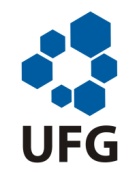 UNIVERSIDADE FEDERAL DE GOIÁSFACULDADE DE ODONTOLOGIAPROGRAMA DE PÓS-GRADUAÇÃO EM ODONTOLOGIAPROVA DE INGLÊS Candidato: __________________________________________________  (   ) M    (   ) DRead the article abstract and table bellow and answer to questions 1 and 2:Hakim H, Razak IA. Dental Fear among Medical and Dental Undergraduates. Scientific World Journal. 2014; 2014:747508. Objective. To assess the prevalence and level of dental fear among health related undergraduates and to identify factors causing such fear using Kleinknecht's Dental Fear Survey (DFS) questionnaire. Methods. Kleinknecht's DFS questionnaire was used to assess dental fear and anxiety among the entire enrollment of the medical and dental undergraduates' of the University of Malaya. Results. Overall response rate was 82.2%. Dental students reported higher prevalence of dental fear (96.0% versus 90.4%). However, most of the fear encountered among dental students was in the low fear category as compared to their medical counterpart (69.2 versus 51.2%). Significantly more medical students cancelled dental appointment due to fear compared to dental students (P=0.004). "Heart beats faster" and "muscle being tensed" were the top two physiological responses experienced by the respondents. "Drill" and "anesthetic needle" were the most fear provoking objects among respondents of both groups. Conclusion. Dental fear and anxiety are a common problem encountered among medical and dental undergraduates who represent future health care professionals. Also, high level of dental fear and anxiety leads to the avoidance of the dental services.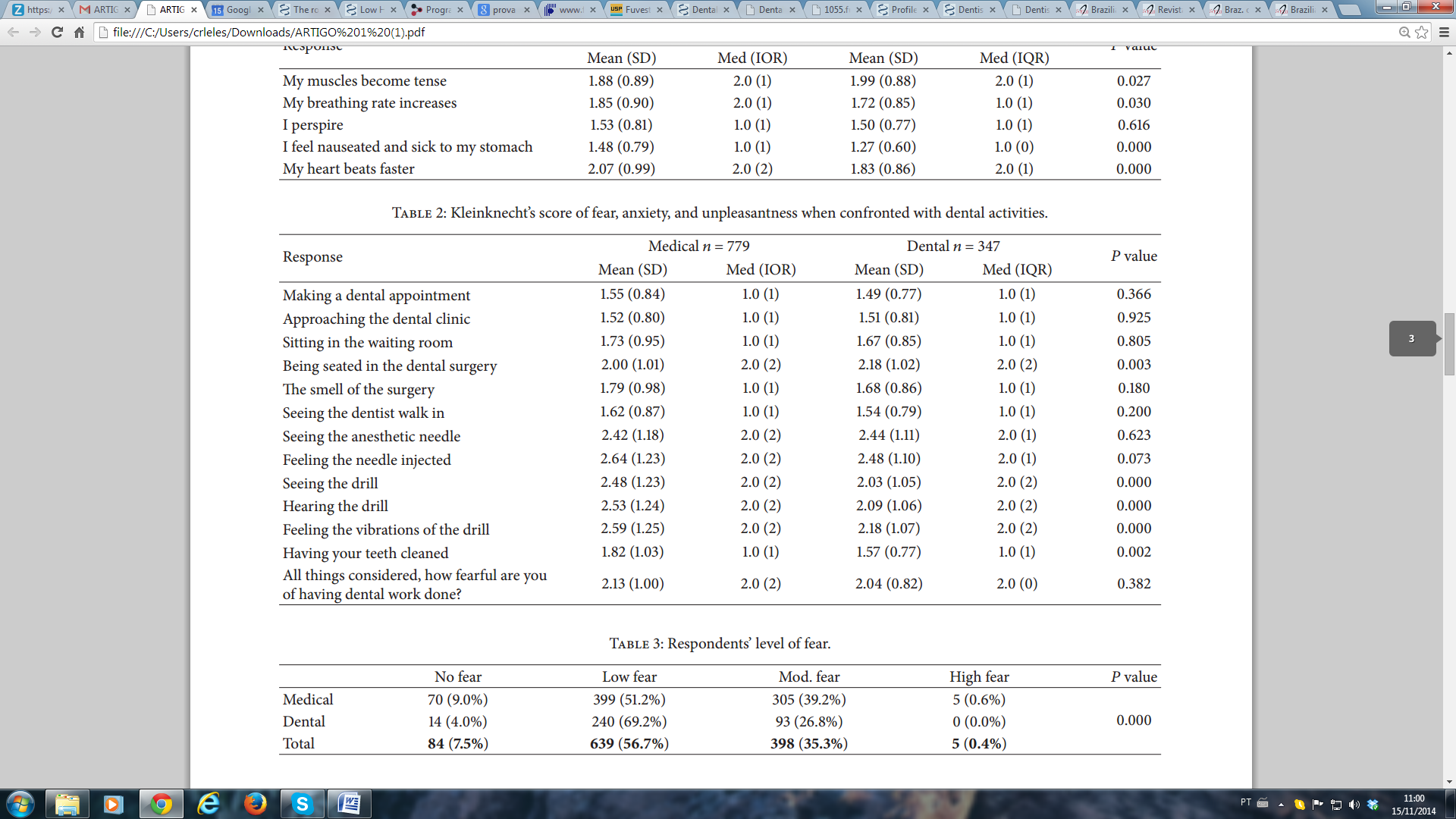 Marque a alternative correta: (1,0-M; 0,5-D)Este estudo foi realizado em uma amostra de professores das áreas de Odontologia e Medicina.Este estudo foi realizado nos consultórios odontológicos da cidade de Kleinknecht, na Malásia.82,2% dos respondentes reportaram medo do tratamento odontológico.“Necessidades estéticas” foi uma das alternativas mais comumente relatadas que provocam medo nos respondentes dos cursos de Odontologia e Medicina.  O estudo concluiu que é comum os profissionais de saúde terem medo e ansiedade em relação ao futuro da profissão.(   ) V,V,V,V,V         (   ) V,F,V,V,F        (   ) F,F,V,V,F         (   ) V,F,V,F,V         (   ) F,F,F,F,FVários itens são listados na tabela como ações que geram medo, ansiedade e desconforto. Considerando as médias das respostas nos dois grupos, quais são os 6 (seis) itens que mais causam estes problemas? Responda em português (1,0-M; 0,5-D)_____________________________________________________________________________________________________________________________________________________________________________________________________________________________________________________________________________________________________________________________________________________Read the text bellow and fulfill (in English) at least five blank spaces according to the context of the of the study, providing precision, clarity and consistence to the text: (1,0)Dental caries is unequivocally a microbial disease, resulting from metabolism of dietary carbohydrates by members of the oral microflora. However, it is disingenuous to describe _______________ as a transmissible infectious disease, as humans have no choice in acquisition of an oral microflora. In particular, despite three decades of studies focused on S. mutans and closely related species, the relationship between the presence of specific bacteria and disease clearly does not meet Koch’s key postulates that presence of the organism leads to disease, and that ________________ of the organism precludes development of disease. Thus even if approaches targeted to prevent ‘transmission’ were successful, the available data suggest that a sufficiently carbohydrate rich diet would still lead to ______________. Instead, mutans streptococci represent the most common manifestation of frequent sugar consumption and consequential microbial plaque acidification. Modern microbiological methods have shown that even in these sugar-rich, regularly acidified circumstances a broader spectrum of microbes is found in ______________. This change in paradigm has implications for caries control strategies. For example, targeted approaches for specific S. mutans control may be limited in effect, although more general approaches to target plaque acidogenicity or acidogenic microbes may be more promising. However, the relative importance of diet and specific microflora are not equal. As previous studies has pointed out, the lines of evidence linking the cariogenic potential of excessive/frequent carbohydrate intake are much stronger than evidence linking particular species of oral microorganisms, such as mutans streptococci, with _______________. Instead, the widely reported association of these organisms with caries is more in the nature of an indicator of a high-caries-risk diet and/or other predisposing factors (depleted saliva flow or function, presence of dentures, etc.). There is thus probably no alternative to modification of diet to completely remove the risk of ______________.David J. Bradshaw and Richard J. M. Lynch. Diet and the microbial aetiology of dental caries: new paradigms. International Dental Journal 2013; 63 (Suppl. 2): 64–72.De acordo com o resumo a seguir, responda às questões 6 e 7.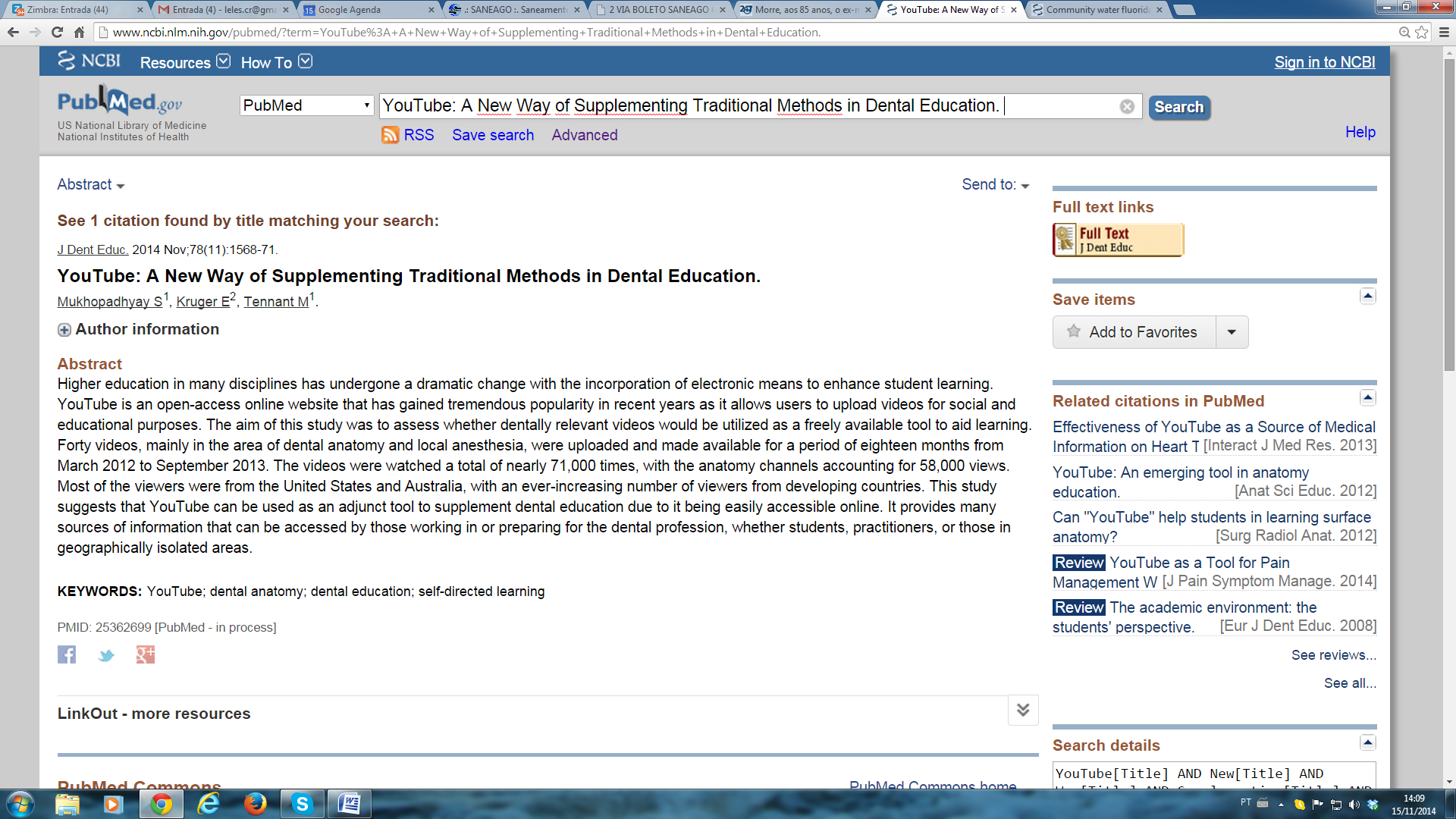 Qual o objetivo do estudo? (1,0-M; 0,5-D)______________________________________________________________________________________________________________________________________________________________________________________________________________________________________________________________Marque a sequência CORRETA. (1,0-M; 0,5-D)A incorporação de meios eletrônicos pode ser um auxiliar no aprendizado do aluno de odontologia.Apenas vídeos sobre anatomia e anestesia local estavam disponíveis para assinantes entre março de 2012 e setembro de 2013.A maioria dos vídeos foi produzida nos Estados Unidos e na Austrália.O YouTube pode ser usado como uma ferramenta auxiliar para complementar o ensino de odontologia.O YouTube deve ser uma ferramenta utilizada apenas nos casos de estudantes e profissionais em áreas geograficamente isoladas.(   ) V,F,F,F,F         (   ) V,F,F,V,F        (   ) V,F,F,V,V         (   ) V,F,V,F,V         (   ) F,F,F,V,FFaça a tradução para a língua portuguesa do texto a seguir: (1,5)Dental school patients with limited English proficiency: the California experience.Itaya LE, Glassman P, Gregorczyk S, Bailit HL. J Dent Educ. 2009 Sep;73(9):1055-64.California is home to one-third of the U.S. population with limited English proficiency (LEP). Studies indicate that treating LEP patients without professional interpreters can result in miscommunication, decreased patient satisfaction, and serious medical errors. To address this problem, federal laws require all health care institutions receiving federal monies to provide interpretation services to their LEP patients at no cost to the patient. In this study we surveyed 122 students and fifty-six faculty members from the five California dental schools with respect to number, communication strategies, impact on education and clinic finances, and student and faculty perceptions regarding serving LEP patients in their clinics. Over 50 percent of students surveyed spoke a foreign language either fluently or moderately fluently. Students reported that about 10 percent of their patients required interpreters, that untrained interpreters (e.g., family, friends, bilingual students) worked adequately, but that LEP patients were more difficult to treat. To comply with federal laws, dental schools are confronted with the challenge of covering the cost of providing language services to LEP patients. ______________________________________________________________________________________________________________________________________________________________________________________________________________________________________________________________________________________________________________________________________________________________________________________________________________________________________________________________________________________________________________________________________________________________________________________________________________________________________________________________________________________________________________________________________________________________________________________________________________________________________________________________________________________________________________________________________________________________________________________________________________________________________________________________________________________________________________________________________________________________________________________________________________________________________________________________________________________________________________________________________________________________________________________________________________________________________________________________________________________________________________________________________________________________________________________________________________________________________________________________________________________________Escolha um dos dois resumos a seguir e reescreva o texto completo na língua inglesa. (1,5)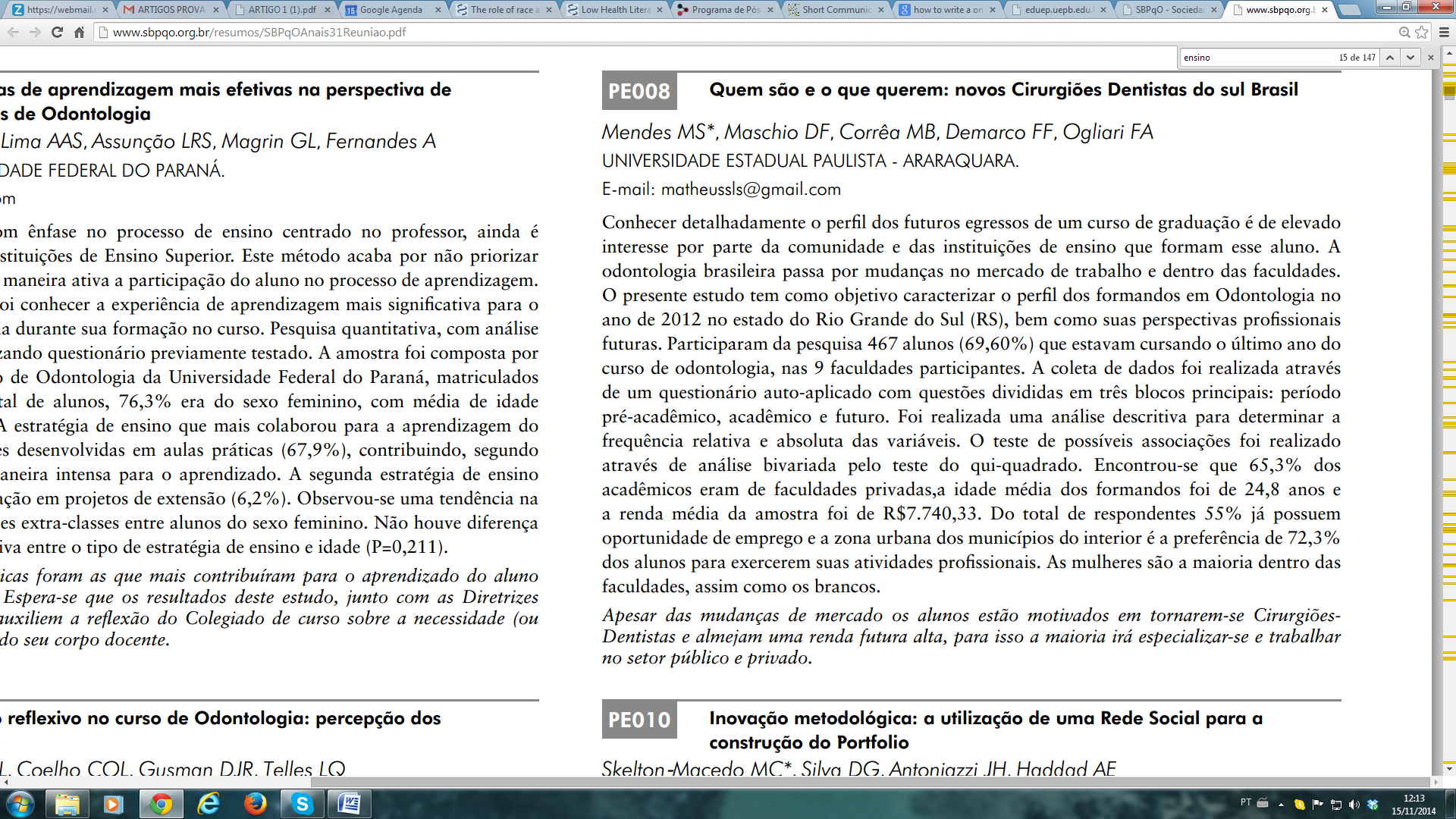 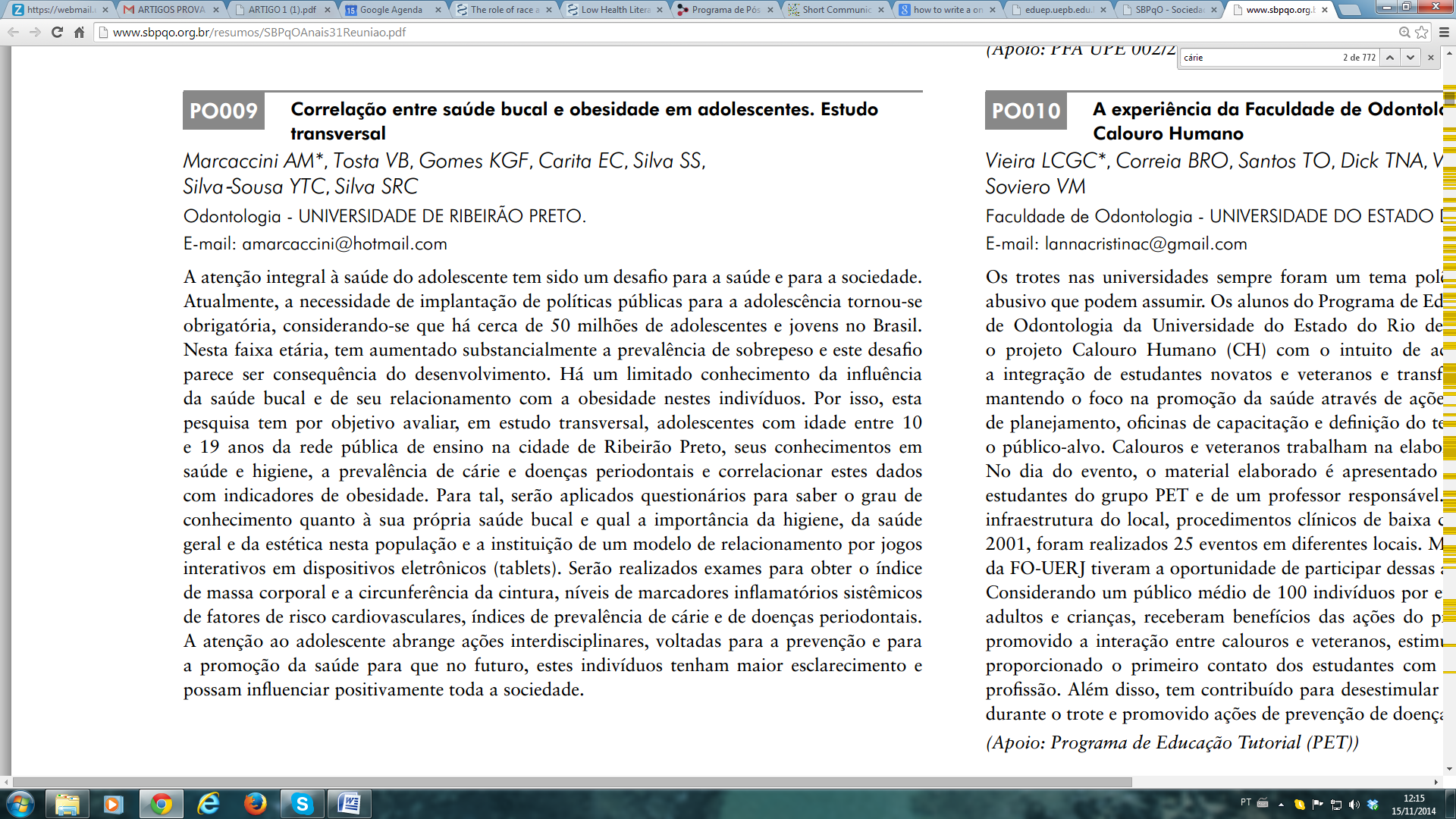 ____________________________________________________________________________________________________________________________________________________________________________________________________________________________________________________________________________________________________________________________________________________________________________________________________________________________________________________________________________________________________________________________________________________________________________________________________________________________________________________________________________________________________________________________________________________________________________________________________________________________________________________________________________________________________________________________________________________________________________________________________________________________________________________________________________________________________________________________________________________________________________________________________________________________________________________________________________________________________________________________________________________________________________________________________________________________________________________________________________________________________________________________________________________________________________________________________________________________________________________________________________________________________________________________________________________________________________________________________________________________________________________________________________________________________________________________________________________________________________________________________________________________________________________________________________________________________________________________________________________________________________________________________________________________________________________________________________________________________________________________________________________________________________________________Suponha o seguinte cenário: Você está interessado em realizar parte de sua pós-graduação em uma universidade no exterior e, como primeiro requisito, é solicitado que seja enviado ao possível orientador nesta universidade um resumo de sua proposta de pesquisa, em língua inglesa, contendo as seguintes características e orientações: The research proposal should be self contained, concise, readable, and one page or less. It should outline what you intend to do, why you believe it needs to be done, and how you will do it. The purpose of the proposal is (1) to ensure that the candidates have done sufficient preliminary reading/research in the area of their interest, and (2) that they have thought about the issues involved and are able to provide more than a broad description of the topic which they are planning to research. The following is a suggested format for a research proposal:Introduction: One or two paragraphs that summarize the background to the study (this section sets the scene for a naive reader who knows nothing about your research), the problem that is being addressed and the importance of the study.Methodology: This section describes how you will answer the research questions. It must be sufficiently detailed so that another researcher would know from the written instructions how to collect the data, instruments or materials that will be used and other related procedures.Your personal skills and competencies that will contribute to a successful research, as well as difficulties that you expect and how to overcome them.Portanto, escreva em uma folha uma proposta de pesquisa seguindo as orientações acima descritas. (2,0-M; 4,0-D)* OBS – Nesta questão NÃO SERÃO AVALIADOS o mérito, a originalidade e a qualidade técnico-científica, mas apenas a capacidade de elaboração, correção e coerência do texto em língua inglesa.RESEARCH PROPOSAL: